TRƯỜNG ĐẠI HỌC NHA TRANG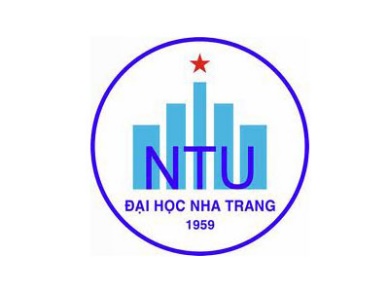 Khoa: Ngoại NgữBộ môn: Thực hành TiếngĐỀ CƯƠNG HỌC PHẦN(Ban hành kèm theo Quyết định số 1219/QĐ-ĐHNT ngày 16 tháng 11 năm 2021 của Hiệu trưởng Trường Đại học Nha Trang)1. Thông tin về học phần:Tên học phần:					Tiếng Việt:			VIẾT 4Tiếng Anh:			WRITING 4Mã học phần:				FLS390		Số tín chỉ:				2 (1,8 - 0,2)	Đào tạo trình độ:			Đại học					Học phần tiên quyết:		Viết 32. Mô tả học phần: Học phần cung cấp cho người học cách viết và thực hành viết các thể loại phục vụ cho công việc kinh doanh và trong công việc tương lai như viết ghi chú, thư thương mại, sơ yếu lý lịch và viết báo cáo đánh giá. Người học cũng sẽ biết cách trình bày ý tưởng, suy nghĩ của mình qua ngôn ngữ viết tiếng Anh, mở rộng lập luận và quan điểm hỗ trợ cho bài viết với những bằng chứng, ví dụ cụ thể và kết luận phù hợp. Sau khi kết thúc học phần, người học có kỹ năng viết đạt cấp độ B2 theo chuẩn Châu Âu (CEFR).3. Mục tiêu: Giúp người học có đủ kiến thức (cấu trúc, ngữ pháp, v.v...) và kỹ năng cần thiết để viết được các văn bản theo văn phong học thuật về các lĩnh vực được yêu cầu; viết các văn bản học thuật đạt bậc 4 (tương đương B2 của khung tham chiếu Châu Âu).4. Chuẩn đầu ra (CLOs): Sau khi học xong học phần, người học có thể: a) Nhận diện được phương pháp viết các loại văn bản theo văn phong học thuật.b) Phân biệt được các loại văn bản: ghi chú, thư xin việc, thư yêu cầu, và các thể loại báo cáo. c) Viết được các văn bản theo các thể loại trên đúng văn phong, thể loại và đúng ngữ pháp tiếng Anh.d) Tích cực tham gia vào các hoạt động trong giờ học; hợp tác làm việc theo cặp/nhóm;e) Có ý thức tự học và tự rèn luyện, làm bài tập ở nhà để nâng cao kỹ năng viết; đồng thời phát huy tinh thần tập thể trong các chuyến đi thực tế để rèn luyện kỹ năng viết và kỹ năng mềm.5. Ma trận tương thích giữa Chuẩn đầu ra học phần với Chuẩn đầu ra CTĐT ngành Ngôn ngữ Anh:6. Nội dung:7. Phương pháp dạy học:8. Đánh giá kết quả học tập: 	9. Tài liệu dạy học: Ngày cập nhật: 21/11/2022	CHỦ NHIỆM HỌC PHẦN	TRƯỞNG BỘ MÔN	ThS. Trần Thị Cúc	ThS. Ngô Quỳnh HoaBAN CHỦ NHIỆM CTĐTTS. Võ Nguyễn Hồng LamCĐR HP (CLOs)CĐR CTĐT (PLOs)CĐR CTĐT (PLOs)CĐR CTĐT (PLOs)CĐR CTĐT (PLOs)CĐR CTĐT (PLOs)CĐR CTĐT (PLOs)CĐR CTĐT (PLOs)CĐR CTĐT (PLOs)CĐR CTĐT (PLOs)CĐR CTĐT (PLOs)CĐR HP (CLOs)12345678910aXXbXXcXXdXXeXXTT.Chủ đềNhằm đạt CLOsSố tiếtSố tiếtTT.Chủ đềNhằm đạt CLOsLTTH11.1Giới thiệu chương trìnhGiới thiệu cách học môn Viết 4a, b, c, d, e2022.12.2Viết ghi chúCách viết ghi chúThực hành viết ghi chứa, b, c, d, e4033.13.23.3. 3.4Viết thư thương mạiViết thư đặt hàngViết thư xin việcViết thư xin họcThực hành viết thưa, b, c, d, e8044.14.2Viết sơ yếu lí lịchCách viết sơ yếu lí lịchThực hành viết sơ yếu lí lịcha, b, c, d, e4055.15.25.3 Viết báo cáoCách viết báo cáo đánh giáBáo cáo đánh giá nơi chốnBáo cáo đánh giá ngườia, b, c, d, e 806Đi thực tếa, b, c, d, e047Ôn tậpa, b, c, d, e20TT.Phương pháp dạy họcÁp dụng cho chủ đềNhằm đạt CLOs1Thuyết giảng, thảo luận 1a, b, c, d, e2Thuyết giảng, thảo luận, sử dụng phim tư liệu trong giảng dạy, tổ chức học tập theo nhóm2a, b, c, d, e3Thuyết giảng, thảo luận, sử dụng phim tư liệu trong giảng dạy, tổ chức học tập theo nhóm3a, b, c, d, e4Thuyết giảng, thảo luận, sử dụng phim tư liệu trong giảng dạy, tổ chức học tập theo nhóm4a, b, c, d, e5Thuyết giảng, thảo luận, sử dụng phim tư liệu trong giảng dạy, tổ chức học tập theo nhóm5a, b, c, d, e6Thực hành, thảo luận theo nhóm6a, b, c, d, e7Thuyết giảng, thảo luận7a, b, c, d, eTT.Hoạt động đánh giáNhằm đạt CLOsTrọng số (%)1Đánh giá quá trìnhĐiểm chuyên cần (10%)Đi thực tế (kỹ năng mềm + tờ bướm của nhóm) (10%)Bài tập về nhà (10%)Bài kiểm tra trên lớp (20%)ea, b, c, da, b, c, da, b, c, d50%2Thi cuối kỳa, b, c, d50%STTTên tác giảTên tài liệuNăm xuất bảnNhà xuất bảnĐịa chỉ khai thác tài liệuMục đích sử dụngMục đích sử dụngSTTTên tác giảTên tài liệuNăm xuất bảnNhà xuất bảnĐịa chỉ khai thác tài liệuTài liệu chínhTham khảo1Cambridge University PressCambridge Certificate in advanced English 2008Cambridge University PressBMx2Nick Kenny & Jacky NewbrookCAE Practice Tests2008LongmanBMx3Mark HarronPractice Tests2008OxfordBMx4Longman Advanced American DictionaryLongmanNhà sáchx